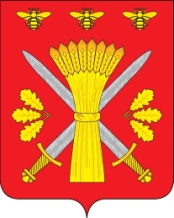 РОССИЙСКАЯ ФЕДЕРАЦИЯОРЛОВСКАЯ ОБЛАСТЬАДМИНИСТРАЦИЯ ТРОСНЯНСКОГО РАЙОНАПОСТАНОВЛЕНИЕот   31 декабря 2013г.                                                                                                             № 387                с.ТроснаОб утверждении административного регламента «Прием заявлений и выдача документов о согласовании  переустройстваи (или) перепланировки жилого помещения»  В целях реализации требований Федерального закона от 27 июля 2010 года №210 - ФЗ «Об организации предоставления государственных и муниципальных услуг», в соответствии с постановлением администрации Троснянского района № 101 от 11 апреля 2012 года «Об утверждении порядка разработки и утверждения административных регламентов предоставления муниципальных услуг Троснянского района», постановляет:          1.Утвердить административный регламент предоставления муниципальной услуги «Прием заявлений и выдача документов о согласовании переустройства и (или) перепланировки жилого помещения» (приложение ).2.Настоящее постановление вступает в силу с момента обнародования.3.Признать утратившим силу постановление администрации Троснянского района от  29 июня 2012 года №207 «Прием заявлений и выдача документов о согласовании и (или) перепланировки жилого помещения».4.Контроль за исполнением настоящего постановления возложить на заместителя главы администрации  А.В.Фроловичева.         Глава администрации                                                           А.И.Насонов              